1. Общие сведения:1.1. Настоящая документация о проведении запроса котировок в электронной форме (далее – документация) разработана в соответствии с требованиями Федерального закона от 18.07.2011 года № 223-ФЗ «О закупках товаров, работ, услуг отдельными видами юридических лиц» и Положения о закупках товаров, работ, услуг для нужд ФГБУ «АМП Каспийского моря» (далее по тексту – Положение).1.2. Особенности проведения закупок в электронной форме определяются в соответствии с регламентом электронной площадки ЭТП «Фабрикант», расположенной в информационно-телекоммуникационной сети «Интернет» по адресу http://fabrikant.ru (далее по тексту - ЭП). В случае расхождения положений настоящей документации с регламентом ЭП относительно порядка взаимодействия участника закупки и ЭП либо порядка взаимодействия ЭП и Заказчика, применяются соответствующие положения регламента ЭП.В соответствии с пунктом 2 части 8 статьи 3, статьей 3.4 Закона № 223-ФЗ, подпунктом б) пункта 4 «Положения об особенностях участия субъектов малого и среднего предпринимательства в закупках товаров, работ, услуг отдельными видами юридических лиц, годовом объеме таких закупок и порядке расчета указанного объема», утвержденного Постановлением Правительства РФ, разделом 15 Положения участниками настоящего запроса котировок в электронной форме могут являться только субъекты малого и среднего предпринимательства.Положения Закона № 223-ФЗ, касающиеся участия субъектов малого и среднего предпринимательства в закупках товаров, работ, услуг, применяются в течение срока проведения эксперимента, установленного Федеральным законом от 27.11.2018 № 422-ФЗ «О проведении эксперимента по установлению специального налогового режима «Налог на профессиональный доход», в отношении физических лиц, не являющихся индивидуальными предпринимателями и применяющих специальный налоговый режим «Налог на профессиональный доход» (далее – Физическое лицо).Участник закупки должен иметь регистрацию и действующую аккредитацию на ЭТП «Фабрикант» (http://fabrikant.ru). Заказчик не несет ответственность за нарушение положений настоящей документации в случае, если такие нарушения были допущены не по вине Заказчика. К таким случаям относятся в том числе: нарушение ЭП положений настоящей документации и/или регламента ЭП, возникновение сбоев (задержек) в работе ЭП либо информационно-телекоммуникационной сети «Интернет», иные случаи, при возникновении которых Заказчик утрачивает возможность обеспечить своими действиями соблюдение положений настоящей документации. 2. Наименование Заказчика, почтовый адрес, адрес электронной почты:Федеральное государственное бюджетное учреждение «Администрация морских портов Каспийского моря» (ФГБУ «АМП Каспийского моря»).Почтовый адрес и место нахождения: Россия, 414016, г. Астрахань, ул. Капитана Краснова, 31.Адрес электронной почты: mail@ampastra.ru. Номер контактного телефона: (8512) 58-45-69, 58-57-73, 58-54-57, 58-60-27.Режим работы: Понедельник-пятница, с 09.00 до 18.00 МСК+1 (обеденный перерыв с 13.00 до 14.00 МСК+1), кроме выходных и нерабочих праздничных дней. Суббота-воскресенье – выходные дни.3. Адреса официального сайта Единой информационной системы в сфере закупок и сайта электронной площадки, на которых подлежат размещению извещение о проведении настоящего запроса котировок в электронной форме и документация о проведении настоящего запроса котировок в электронной форме:Официальный сайт Единой информационной системы в сфере закупок (далее по тексту – ЕИС) в информационно-телекоммуникационной сети «Интернет» – www.zakupki.gov.ru.Сайт электронной площадки в информационно-телекоммуникационной сети «Интернет» (ЭП) – http://fabrikant.ruСайт Заказчика в информационно-телекоммуникационной сети «Интернет» - www.ampastra.ru.4. Источник финансирования закупки:Финансирование закупки осуществляется в соответствии с планом финансово-хозяйственной деятельности ФГБУ «АМП Каспийского моря» на 2023 год из внебюджетных источников, указанных в Федеральном законе от 08.11.2007 № 261-ФЗ «О морских портах в Российской Федерации и о внесении изменений в отдельные законодательные акты Российской Федерации». 5. Наименование услуг. Требования к безопасности, качеству, техническим характеристикам, функциональным характеристикам (потребительским свойствам) услуг и иные требования, связанные с определением соответствия оказываемых услуг потребностям Заказчика:Оказание информационно-консультационных услуг по техническому обслуживанию и сопровождению программных продуктов "1С: Бухгалтерия государственного учреждения 8 ПРОФ" и "1С:Зарплата и кадры государственного учреждения 8 КОРП" для ведения регламентированного учета в ФГБУ «АМП Каспийского моря» на 2023 год. Указанные требования приведены в Техническом задании (Приложение № 4 к настоящей документации).6. Требования к сроку и (или) объему предоставления гарантий качества услуг: В соответствии с Техническим заданием, прилагаемым к настоящей документации (Приложение № 4 к документации).7. Место оказания услуг: Россия 414016, г. Астрахань, ул. Капитана Краснова, 31.8. Срок оказания услуг: с 01 января 2023 г. по 31 декабря 2023 г.9. Условия оказания услуг: в соответствии с проектом договора (Приложение № 3 к документации).10. Сведения о начальной (максимальной) цене договора: в соответствии с обоснованием начальной (максимальной) цены договора (Приложение № 6 к документации) 694 401 (Шестьсот девяносто четыре тысячи четыреста один) рубль 60 копеек, в том числе:Победителем в проведении запроса котировок в электронной форме признается допущенный участник закупки, подавший котировочную заявку, которая отвечает всем требованиям, установленным в настоящей документации, и в которой указана наиболее низкая цена договора.11. Порядок формирования цены договора: Цена договора включает в себя стоимость услуг, уплату налогов, сборов и других обязательных платежей, а также все возможные расходы Исполнителя, связанные с выполнением обязательств по настоящему договору.Изменение цены Договора сверх установленной суммы и иных существенных условий Договора допускается только по соглашению Сторон.Цена за один час оказания является твердой и определяется на весь срок исполнения Договора. В случае расхождения в указании предлагаемой участником закупки цены прописью и цифрами, действительной считается цена, указанная прописью.12. Форма, сроки и порядок оплаты услуг: в соответствии с проектом договора (Приложение № 3 к документации).13. Требования к участникам закупки, установленные в соответствии с пунктом 5.3 Положения, и перечень документов, представляемых участниками для подтверждения их соответствия установленным требованиям.13.1. К участникам Заказчик предъявляет следующие обязательные требования:1) непроведение ликвидации участника - юридического лица и отсутствие решения арбитражного суда о признании участника - юридического лица, индивидуального предпринимателя банкротом и об открытии конкурсного производства;2) неприостановление деятельности участника в порядке, предусмотренном Кодексом Российской Федерации об административных правонарушениях, на день подачи заявки на участие в закупке;3) отсутствие у участника с участием субъектов малого и среднего предпринимательства задолженности по начисленным налогам, сборам и иным обязательным платежам в бюджеты любого уровня или государственные внебюджетные фонды за прошедший календарный год, размер которой превышает 5 (пять) процентов балансовой стоимости активов участника по данным бухгалтерской отчетности за последний завершенный отчетный период. При наличии задолженности участник считается соответствующим установленному требованию в случае, если он обжалует наличие указанной задолженности в соответствии с законодательством Российской Федерации и решение по такой жалобе на день рассмотрения заявки на участие в закупке не принято;4) отсутствие в предусмотренном Федеральным законом от 05.04.2013 № 44-ФЗ «О контрактной системе в сфере закупок товаров, работ, услуг для обеспечения государственных и муниципальных нужд» реестре недобросовестных поставщиков сведений об участнике закупки;5) отсутствие в предусмотренном статьей 5 Федерального закона от 18.07.2011г. № 223-ФЗ «О закупках товаров, работ, услуг отдельными видами юридических лиц» реестре недобросовестных поставщиков сведений об участнике;6) отсутствие на момент проведения закупки вступивших в силу решений суда о ненадлежащем исполнении участником закупки обязательств по договорам (контрактам), заключенным с Заказчиком за последние 2 (Два) года;7) отсутствие у участника конкурентной закупки с участием субъектов малого и среднего предпринимательства - физического лица, зарегистрированного в качестве индивидуального предпринимателя, либо у руководителя, членов коллегиального исполнительного органа, лица, исполняющего функции единоличного исполнительного органа, или главного бухгалтера юридического лица - участника конкурентной закупки с участием субъектов малого и среднего предпринимательства непогашенной или неснятой судимости за преступления в сфере экономики и (или) преступления, предусмотренные статьями 289, 290, 291, 291.1 Уголовного кодекса Российской Федерации, а также неприменение в отношении указанных физических лиц наказания в виде лишения права занимать определенные должности или заниматься определенной деятельностью, которые связаны с поставкой товара, выполнением работы, оказанием услуги, являющихся предметом осуществляемой закупки, и административного наказания в виде;8) соответствие участника конкурентной закупки с участием субъектов малого и среднего предпринимательства указанным в извещении о запросе котировок в электронной форме требованиям законодательства Российской Федерации к лицам, осуществляющим поставку товара, выполнение работы, оказание услуги, являющихся предметом закупки, если в соответствии с законодательством Российской Федерации информация и документы, подтверждающие такое соответствие, содержатся в открытых и общедоступных государственных реестрах, размещенных в информационно-телекоммуникационной сети «Интернет» (с указанием адреса сайта или страницы сайта в информационно-телекоммуникационной сети «Интернет», на которых размещены эти информация и документы);9) обладание участником конкурентной закупки с участием субъектов малого и среднего предпринимательства исключительными правами на результаты интеллектуальной деятельности, если в связи с исполнением договора заказчик приобретает права на такие результаты;10) обладание участником конкурентной закупки с участием субъектов малого и среднего предпринимательства правами использования результата интеллектуальной деятельности в случае использования такого результата при исполнении договора.11) Принадлежность к субъектам малого и среднего предпринимательства (в соответствии с пунктом 2 части 8 статьи 3 Закона № 223-ФЗ, Постановлением Правительства РФ от 11.12.2014 № 1352 «Об особенностях участия субъектов малого и среднего предпринимательства в закупках товаров, работ, услуг отдельными видами юридических лиц») или физическим лицам, не являющихся индивидуальными предпринимателями и применяющих специальный налоговый режим «Налог на профессиональный доход» (в соответствии с пунктом 15 статьи 8 Закона от 18.07.2011 № 223-ФЗ, Федеральным законом от 27.11.2018 № 422-ФЗ 
«О проведении эксперимента по установлению специального налогового режима «Налог на профессиональный доход»).13.2. Перечень документов, представляемых участниками для подтверждения их соответствия установленным требованиям:13.2.1. Для подтверждения соответствия требованиям, указанным в подпунктах 1-6 пункта 13.1 настоящей документации, участники закупки предоставляют в составе котировочной заявки декларацию о соответствии таким требованиям, согласно форме котировочной заявки, указанной в Приложении № 1 к настоящей документации.13.2.2. Участник закупки не должен являться юридическим или физическим лицом, в отношении которого применяются специальные экономические меры, предусмотренные подпунктом "а" пункта 2 Указа Президента РФ от 03.05.2022 № 252 "О применении ответных специальных экономических мер в связи с недружественными действиями некоторых иностранных государств и международных организаций", либо являться организацией, находящейся по контролем таких лиц.13.2.3. Для подтверждения соответствия требованиям, указанным в подпункте 11) пункта 13.1. настоящей Документации, участнику закупки – юридическому лицу или физическому лицу, зарегистрированному в качестве индивидуального предпринимателя, необходимо обеспечить наличие сведений об участнике закупки в едином реестре субъектов малого и среднего предпринимательства, ведение которого осуществляется в соответствии с Федеральным законом от 24.07.2007 № 209-ФЗ «О развитии малого и среднего предпринимательства в Российской Федерации» (далее - Единый реестр субъектов малого и среднего предпринимательства).Для подтверждения соответствия требованиям, указанным в подпункте 11) пункта 13.1 настоящей Документации, участнику закупки – физическому лицу, не зарегистрированному в качестве индивидуального предпринимателя, необходимо обеспечить наличие сведений о постановке на учет физического лица в качестве налогоплательщика, применяющего специальный налоговый режим «Налог на профессиональный доход» на официальном сайте ФСН России (npd.nalog.ru/web-app/).14. Требования к содержанию, форме, оформлению и составу котировочной заявки. Порядок подачи котировочной заявки.14.1. Котировочная заявка (далее также – заявка) должна содержать:14.1.1. Для юридического лица:1) заполненную форму заявки согласно Приложению № 1 к настоящей документации, с указанием следующих сведений:- предложение о цене договора и цене единицы услуг, являющихся предметом закупки;- согласие участника закупки на оказание услуг, которые указаны в извещении о проведении настоящего запроса котировок в электронной форме, на условиях, предусмотренных проектом договора;- сведения о функциональных характеристиках (потребительских свойствах) и качественных характеристиках услуг и иные предложения об условиях исполнения договора (Приложение № 1 к Котировочной заявке);2) анкету юридического лица по форме согласно Приложению № 2 к настоящей документации (в случае подачи заявки несколькими юридическими лицами, выступающими на стороне одного участника закупки, отдельная анкета заполняется на каждое юридическое лицо);3) заверенные копии учредительных документов (в случае подачи заявки несколькими юридическими лицами, выступающими на стороне одного участника закупки, заверенные копии учредительных документов каждого юридического лица). Под заверенной копией учредительных документов в целях настоящего подпункта понимаются сканированные в соответствии с требованиями пункта 14.4.2 документации копии оригиналов учредительных документов либо их копии, заверенные участником закупки или нотариально. Направляя заявку, подписанную электронной подписью лица, уполномоченного на осуществление действий от имени участника закупки, участник подтверждает соответствие верности отсканированной копии учредительных документов их оригиналам;4) полученную не ранее чем за шесть месяцев до дня размещения в ЕИС извещения о проведении настоящего запроса котировок в электронной форме выписку из единого государственного реестра юридических лиц или копию такой выписки, заверенную нотариально. Участник закупки вправе представить Заказчику выписку из единого государственного реестра юридических лиц, полученную в электронной форме, с электронной подписью налогового органа. В случае подачи заявки несколькими юридическими лицами, выступающими на стороне одного участника закупки, выписки из единого государственного реестра юридических лиц или заверенные нотариально копии таких выписок представляются для каждого юридического лица. Комиссия по закупкам относит участника закупки к российским или иностранным лицам на основании подаваемого в соответствии с настоящим пунктом документа;5) решение об одобрении или о совершении крупной сделки (оригинал), либо копия такого решения в случае, если требование о необходимости наличия такого решения для совершения крупной сделки установлено законодательством Российской Федерации, учредительными документами юридического лица и если для участника закупки поставка товаров, выполнение работ, оказание услуг, являющихся предметом договора, является крупной сделкой (в случае подачи заявки несколькими юридическими лицами, выступающими на стороне одного участника закупки, решение об одобрении или о совершении крупной сделки (оригинал) либо копия такого решения каждого юридического лица);6) документ, подтверждающий полномочия лица на осуществление действий от имени участника закупки (копия решения о назначении или об избрании либо приказа о назначении физического лица на должность, в соответствии с которым такое физическое лицо обладает правом действовать от имени участника закупки без доверенности (далее также - руководитель). В случае, если от имени участника закупки действует иное лицо, заявка на участие в закупке должна содержать также доверенность на осуществление действий от имени участника закупки, заверенную печатью (при наличии печати) участника закупки (для юридических лиц) и подписанную руководителем участника закупки или уполномоченным этим руководителем лицом, либо нотариально заверенную копию такой доверенности. В случае если указанная доверенность подписана лицом, уполномоченным руководителем участника закупки, заявка на участие в закупке должна содержать также документ, подтверждающий полномочия такого лица (в случае подачи заявки несколькими юридическими лицами, выступающими на стороне одного участника закупки, указанные документы предоставляются каждым юридическим лицом);7) документы, указанные в пункте 13.2 настоящей документации (в случае подачи заявки несколькими юридическими лицами, выступающими на стороне одного участника закупки, указанные документы предоставляются каждым юридическим лицом).14.1.2. Для индивидуального предпринимателя:1) заполненную форму заявки согласно Приложению № 1 к настоящей документации, с указанием следующих сведений:- фамилия, имя, отчество, паспортные данные, сведения о месте жительства, номер контактного телефона участника закупки (в случае подачи заявки несколькими лицами, выступающими на стороне одного участника закупки, отдельная анкета заполняется на каждое лицо);- предложение о цене договора и цене единицы услуг, являющихся предметом закупки;- согласие участника закупки на оказание услуг, которые указаны в извещении о проведении настоящего запроса котировок в электронной форме, на условиях, предусмотренных проектом договора;- сведения о функциональных характеристиках (потребительских свойствах) и качественных характеристиках услуг и иные предложения об условиях исполнения договора (Приложение № 1 к Котировочной заявке);2) полученную не ранее чем за шесть месяцев до дня размещения в ЕИС извещения о проведении настоящего запроса котировок выписку из единого государственного реестра индивидуальных предпринимателей или нотариально заверенную копию такой выписки (в случае подачи заявки несколькими лицами, выступающими на стороне одного участника закупки, выписки из единого государственного реестра индивидуальных предпринимателей или нотариально заверенные копии таких выписок для каждого лица). Участник закупки вправе представить Заказчику выписку из единого государственного реестра индивидуальных предпринимателей, полученную в электронной форме, с электронной подписью налогового органа. Комиссия по закупкам относит участника закупки к российским или иностранным лицам на основании подаваемого в соответствии с настоящим пунктом документа;3) документы, указанные в пункте 13.2 настоящей документации (в случае подачи заявки несколькими лицами, выступающими на стороне одного участника закупки, указанные документы предоставляются каждым лицом);4) в случае участия индивидуального предпринимателя в закупке через представителя в заявке на участие в закупке должна быть представлена доверенность на осуществление действий от имени участника закупки, подписанная индивидуальным предпринимателем, либо нотариально заверенная копия такой доверенности (в случае подачи заявки несколькими лицами, выступающими на стороне одного участника закупки, указанные документы предоставляются каждым лицом);5) заполненное заявление в соответствии с Федеральным законом от 27.07.2006 г. №152-ФЗ «О персональных данных» (далее – Закон 152-ФЗ), в котором подтверждает свое согласие на передачу и обработку персональных данных в целях прохождения процедуры (Приложение № 5 к документации).14.1.3. Для физического лица:1) заполненную форму заявки согласно Приложению № 1 к настоящей документации, с указанием следующих сведений:- фамилия, имя, отчество, паспортные данные, сведения о месте жительства, номер контактного телефона участника закупки (в случае подачи заявки несколькими лицами, выступающими на стороне одного участника закупки, отдельная анкета заполняется на каждое лицо);- предложение о цене договора и цене единицы услуг, являющихся предметом закупки;- согласие участника закупки на оказание услуг, которые указаны в извещении о проведении настоящего запроса котировок в электронной форме, на условиях, предусмотренных проектом договора;- сведения о функциональных характеристиках (потребительских свойствах) и качественных характеристиках услуг и иные предложения об условиях исполнения договора (Приложение № 1 к Котировочной заявке);2) копию документа, удостоверяющего личность (в случае подачи заявки несколькими лицами, выступающими на стороне одного участника закупки, указанные документы предоставляются каждым лицом). Комиссия по закупкам относит участника закупки к российским или иностранным лицам на основании подаваемых в соответствии с настоящим пунктом документов;3) документы, указанные в пункте 13.2 настоящей документации (в случае подачи заявки несколькими лицами, выступающими на стороне одного участника закупки, указанные документы предоставляются каждым лицом);4) в случае участия физического лица в закупке через представителя, в заявке на участие в закупке должна быть представлена доверенность на осуществление действий от имени участника закупки, подписанная физическим лицом, либо нотариально заверенная копия такой доверенности (в случае подачи заявки несколькими лицами, выступающими на стороне одного участника закупки, указанные документы предоставляются каждым лицом);5) заполненное заявление в соответствии с Федеральным законом от 27.07.2006 г. №152-ФЗ «О персональных данных» (далее – Закон 152-ФЗ), в котором подтверждает свое согласие на передачу и обработку персональных данных в целях прохождения процедуры (Приложение № 5 к документации).14.1.4. Требование о предоставлении отдельных видов документов, указанных в подпунктах 14.1.1.-14.1.3 настоящей документации, в виде оригиналов либо надлежащим образом заверенных копий установлено в соответствии с Положением. В связи с проведением настоящего запроса котировок в электронной форме, участники закупки предоставляют все документы в виде сканированных копий, соответствующих требованиям, указанным в пункте 14.4.2 настоящей документации. Сканирование документов, для которых подпунктами 14.1.1.-14.1.3 документации предусмотрено их предоставление в виде оригиналов либо надлежащим образом удостоверенных копий, должно осуществляться участниками закупки с их оригиналов либо надлежащим образом удостоверенных копий. Направляя котировочную заявку, подписанную электронной подписью лица, уполномоченного на осуществление действий от имени участника закупки, участник подтверждает соответствие верности отсканированной копии документа его оригиналу.14.2. В случае участия в закупке нескольких юридических лиц, либо нескольких физических лиц, либо нескольких индивидуальных предпринимателей, выступающих на стороне одного участника закупки, в заявке на участие в закупке должен быть представлен договор простого товарищества или иной договор, подтверждающий их участие на стороне участника закупки, заключенный на срок не менее срока действия договора, заключаемого по результатам закупки, участниками которой являются указанные лица.14.3. В случае если участник закупки, не являющийся резидентом Российской Федерации, не может предоставить какие-либо документы, указанные в подпунктах 14.1.1.-14.1.3 документации, то такой участник обязан предоставить аналогичные документы, согласно законодательству государства по месту нахождения участника и (или) ведения деятельности, с учетом требований пункта 14.4.5 настоящей документации.15. Ограничение участия в закупке: 15.1. Участниками закупки могут быть только:– субъекты малого и среднего предпринимательства в соответствии с п. 2 ч. 8 ст.  3 Федерального закона № 223-ФЗ, постановлением Правительства Российской Федерации от 11.12.2014 г. № 1352 «Об особенностях участия субъектов малого и среднего предпринимательства в закупках товаров, работ, услуг отдельными видами юридических лиц» (далее – постановление Правительства Российской Федерации № 1352), раздела 15 главы 3 Положения о закупке.Подтверждением принадлежности участника закупки, субподрядчика (соисполнителя), к субъектам малого и среднего предпринимательства является наличие информации о таких участнике, субподрядчике (соисполнителе) в едином реестре субъектов малого и среднего предпринимательстваЗаказчик принимает решение об отказе в допуске к участию в закупке участника закупки или об отказе от заключения договора с участником закупки в случае отсутствия информации об участнике закупки, субподрядчике (соисполнителе)в едином реестре субъектов малого и среднего предпринимательства.16. Требования к оформлению заявок:16.1. Заявка должна быть подготовлена в соответствии с формами и требованиями, установленными в настоящей документации.16.2. Все документы (формы, заполненные в соответствии с требованиями настоящей документации, а также иные данные и сведения, предусмотренные документацией), входящие в состав заявки, должны быть предоставлены через ЭП в отсканированном виде в доступном для прочтения формате (рекомендованный формат *.pdf, один файл – один документ). Все файлы заявки, размещенные участником на ЭП, должны иметь наименование либо комментарий, позволяющие идентифицировать содержание данного файла заявки, с указанием наименования документа, представленного данным файлом. При этом сканироваться документы должны после того, как они будут подписаны и заверены в соответствии с требованиями документации. Все документы должны быть отсканированы в цвете, черно-белом цвете либо тонах серого, обеспечивающем сохранение всех аутентичных признаков подлинности (качество – не менее 200 точек на дюйм), а именно: графической подписи лица, печати, углового штампа бланка (если приемлемо). Направляя котировочную заявку, подписанную электронной подписью лица, уполномоченного на осуществление действий от имени участника закупки, участник подтверждает соответствие верности отсканированной копии документа его оригиналу.16.3. Никакие исправления в тексте заявки не имеют силу, за исключением тех случаев, когда эти исправления заверены рукописной надписью «исправленному верить» и собственноручной подписью уполномоченного лица, расположенной рядом с каждым исправлением.16.4. Заявка должна содержать предложение участника по оказанию услуг в соответствии с требованиями и на условиях, указанных в проекте договора и Техническом задании и быть выражено в текущих ценах.16.5. Все документы, входящие в заявку, должны быть составлены на русском языке, за исключением тех документов, оригиналы которых составлены на иностранном  языке. Документы, составленные на иностранном языке должны быть представлены на языке оригинала с приложением нотариально заверенного перевода на русский язык. Официальные документы, исходящие от органа, должностного лица или нотариуса, подчиняющегося юрисдикции иностранного государства, должны быть легализованы или апостилированы.16.6. Невыполнение участником закупки при оформлении заявки требований, указанных в подпунктах 16.1.-16.4 настоящей документации, является основанием для отклонения такой заявки ввиду несоответствия ее требованиям документации. Отсутствие в заявке на участие в закупке указания (декларирования) страны происхождения поставляемого товара (используемого при оказании услуг товара) не является основанием для отклонения заявки на участие в закупке. Такая заявка рассматривается Комиссией по закупкам как содержащая предложение о поставке иностранных товаров. 16.7. Порядок подачи котировочной заявки:16.7.1. Участник закупки вправе подать только одну заявку на участие в запросе котировок в электронной форме.16.7.2. Участник подает заявку через ЭП – ЭТП «Фабрикант» http://fabrikant.ru. Порядок подачи заявок на ЭП определяется Регламентом работы ЭП. Подача заявок на участие в закупке осуществляется участниками в закрытой части ЭП. ЭП позволяет участнику подать заявку на участие в закупке в течение срока, указанного в извещении о закупке. Участник имеет право подать не более одной заявки на участие в закупке. Заявка на участие в закупке подается участником в виде электронного документа, подписанного усиленной квалифицированной электронной подписью участника закупки. Участие в закупке возможно при наличии на лицевом счете участника закупки гарантийного взноса, перечисленного в соответствии с Регламентом расчетов ЭТП «Фабрикант», либо обеспечения заявки на участие в закупке, если требование о наличии обеспечения заявки установлено в извещении и документации о закупке. Заявка на участие в закупке должна содержать документы и сведения, предусмотренные извещением и документацией о проведении закупки.16.7.3. Заявки, направленные по факсу либо на адрес электронной почты Заказчика, Заказчиком не принимаются.17. Требования к описанию участниками закупки оказываемых услуг, которые являются предметом закупки, их количественных и качественных характеристик:Описание оказываемых услуг, которые являются предметом настоящего запроса котировок в электронной форме, должно соответствовать требованиям к качеству, объему, техническим характеристикам услуг, к безопасности и иным требованиям, связанным с определением соответствия оказываемых услуг потребностям Заказчика, указанным в настоящей документации.18. Порядок и срок отзыва котировочных заявок, порядок внесения изменений в такие заявки.18.1. Участник закупки, подавший котировочную заявку, вправе отозвать заявку в любое время до истечения срока подачи заявок на участие в запросе котировок в электронной форме, направив об этом уведомление оператору электронной площадки.18.2. Участник закупки вправе изменить свою заявку до истечения срока подачи заявок, направив об этом уведомление оператору электронной площадки.18.3. Порядок изменения или отзыва заявок, поданных на ЭП, определяется и осуществляется в соответствии с регламентом работы данной ЭП.18.4. После окончания срока подачи заявок внесение изменений в заявки и отзывы заявок не допускаются.19. Место, дата начала и дата окончания срока подачи котировочных заявок. Место подачи котировочных заявок - ЭТП «Фабрикант» http://fabrikant.ru.Дата начала срока подачи котировочных заявок – 15.11.2022г.Дата и время окончания срока подачи котировочных заявок – 23.11.2022г., до 12.00 МСК+1.20. Срок, место и порядок предоставления извещения (документации) о проведении запроса котировок в электронной форме.Извещение и документация о проведении запроса котировок в электронной форме размещены в ЕИС – www.zakupki.gov.ru, на сайте электронной площадки ЭТП  «Фабрикант» - http://fabrikant.ru.Извещение (документация) о проведении запроса котировок в электронной форме предоставляется с момента  размещения извещения о проведении запроса котировок в электронной форме в ЕИС до окончания срока подачи котировочных заявок, указанного в извещении о проведении запроса котировок в электронной форме и настоящей документации, по запросу любого участника закупки. Запрос должен быть оформлен в письменной форме, подписан уполномоченным представителем участника закупки и направлен Заказчику одним из следующих способов: факсом, курьером, в электронном виде в форме отсканированной копии письма либо почтовым отправлением. В запросе участник указывает желаемый способ получения извещения (документации) - на бумажном носителе или в электронном виде (извещение (документация) направляется по адресу электронной почты участника).Запрос о предоставлении извещения (документации) направляется по адресу: Россия, 414016,       г. Астрахань, ул. Капитана Краснова, 31, ФГБУ «АМП Каспийского моря» или по факсу (8512) 58-45-66 или по электронной почте  mail@ampastra.ru.Заказчик в течение одного рабочего дня с момента получения запроса предоставляет участнику закупки, от которого получен запрос, извещение (документацию) на бумажном носителе или в электронном виде.Место предоставления извещения (документации): ФГБУ «АМП Каспийского моря», Россия, 414016, г. Астрахань, ул. Капитана Краснова, 31, каб. 212. Извещение (документацию) в форме электронного документа можно получить в ЕИС.Предоставление извещения (документации) на бумажном носителе (в электронном виде) до размещения извещения о проведении запроса котировок в электронной форме в ЕИС не допускается.Извещение (документация) предоставляется без взимания платы,  на русском языке.21. Форма, порядок, дата начала и дата окончания срока предоставления участникам закупки разъяснений положений извещения (документации) о проведении запроса котировок в электронной форме.Любой участник закупки, получивший аккредитацию на электронной площадке, вправе направить в адрес ЭП запрос о разъяснении положений извещения о проведении закупки и (или) настоящей документации. Заказчик в течение трех рабочих дней со дня поступления от оператора электронной площадки запроса размещает разъяснение положений извещения о закупке и (или) настоящей документации с указанием предмета запроса, но без указания участника закупки, от которого поступил запрос, в ЕИС и на сайте ЭП при условии, что указанный запрос поступил Заказчику не позднее чем за три рабочих дня до даты окончания срока подачи заявок на участие в закупке.Дата начала предоставления разъяснений: 15.11.2022г.Дата и время окончания предоставления разъяснений: 23.11.2022г., 12.00 МСК+1.22. Место и дата рассмотрения котировочных заявок и подведения итогов закупки:Котировочные заявки рассматриваются, оцениваются и сопоставляются Единой комиссией Заказчика по адресу: Россия, 414016, г. Астрахань, ул. Капитана Краснова, 31, каб. 206 в 15 часов 00 минут МСК+1 23.11.2022 года. 23. Срок, в течение которого Заказчик вправе отменить запрос котировок в электронной форме, внести изменения в извещение (документацию) о проведении запроса котировок в электронной форме: до 12.00 МСК+1 23.11.2022г.Решение (извещение) об отмене запроса котировок в электронной форме размещается в ЕИС в день принятия такого решения.Заказчик не несет обязательств или ответственности в случае неознакомления участниками закупки с извещением об отмене запроса котировок в электронной форме.Информация о внесении изменений в извещение (документацию) о проведении запроса котировок в электронной форме размещается в ЕИС в течение 3 дней со дня принятия соответствующего решения. В случае принятия решения о необходимости внесения изменений, срок подачи котировочных заявок должен быть продлен таким образом, чтобы с даты размещения в ЕИС указанных изменений до даты окончания срока подачи котировочных заявок оставалось не менее трех рабочих дней, если установленный документацией о проведении запроса котировок в электронной форме срок подачи заявок составляет 5 рабочих дней, либо не менее половины срока подачи котировочных заявок, если срок подачи заявок составляет более 5 рабочих дней.24. Порядок определения победителя в проведении запроса котировок в электронной форме. Основания для отказа в допуске к участию в запросе котировок в электронной форме.24.1. Комиссия по закупкам в день, во время и в месте, указанные в извещении о проведении закупки рассматривает котировочные заявки с целью определения соответствия каждого участника закупки требованиям, установленным извещением (документацией) о проведении запроса котировок в электронной форме, и соответствия котировочной заявки, поданной таким участником, требованиям к котировочным заявкам, установленным извещением (документацией) о проведении запроса котировок в электронной форме.24.2. Участнику закупки будет отказано в допуске к участию в запросе котировок в электронной форме в следующих случаях:- непредставления документов, а также иных сведений, требование о наличии которых установлено извещением и (или) документацией о закупке (за исключением требования об указании (декларировании) страны происхождения поставляемого товара), либо наличие в таких документах недостоверных сведений об участнике закупки или о закупаемых товарах, работах, услугах;- несоответствия участника закупки требованиям, установленным в разделе 13 настоящей документации;- несоответствия заявки на участие в закупке требованиям, установленным извещением и (или) документацией о закупке, в том числе наличия в таких заявках предложений о цене договора, превышающей начальную (максимальную) цену договора и предложений о сроках поставки товара, выполнения работ, оказания услуг меньше минимального и больше максимального;- непредставления в составе заявки документов, подтверждающих внесение денежных средств в полном объеме в качестве обеспечения заявки на участие в закупке; невнесения (внесения в неполном объеме) денежных средств в качестве обеспечения заявки на участие в закупке, если такое требование установлено извещением и (или) документацией о закупке;- представление недостоверных сведений о стране происхождения товара, указанного в заявке на участие в закупке;- декларация, подтверждающая на дату подачи заявки на участие в конкурентной закупке с участием субъектов малого и среднего предпринимательства соответствие требованиям, установленным в разделе 15 настоящей документации о проведении закупки (декларациям представляется в составе заявки участником конкурентной закупки с участием субъектов малого и среднего предпринимательства с использованием программно-аппаратных средств электронной площадки.). 24.3. Победителем в проведении запроса котировок в электронной форме признается участник закупки, соответствующий требованиям, установленным в извещении и документации о проведении запроса котировок в электронной форме, подавший котировочную заявку, которая отвечает всем требованиям, установленным в извещении и документации, и в которой указана наиболее низкая цена договора. При предложении наиболее низкой цены договора несколькими участниками закупки победителем в проведении запроса котировок в электронной форме признается участник закупки, котировочная заявка которого поступила ранее котировочных заявок других участников закупки.В случае, если заявка на участие в запросе котировок в электронной форме содержит предложение о поставке товаров российского происхождения, выполнении работ, оказании услуг российскими лицами, такая заявка оценивается по предложенной в заявке цене, сниженной на 15 процентов, при этом договор заключается по цене, предложенной участником в заявке на участие в запросе котировок в электронной форме. Такой приоритет не устанавливается в случае, если в заявке на участие в запросе котировок в электронной форме содержится предложение о поставке товаров российского и иностранного  происхождения, выполнении работ, оказании услуг российскими и иностранными лицами, при этом стоимость товаров российского происхождения, стоимость работ, услуг, выполняемых, оказываемых российскими лицами, составляет менее 50 процентов стоимости всех предложенных таким участником товаров, работ, услуг. В таком случае цена единицы каждого товара, работы, услуги определяется как произведение начальной (максимальной) цены единицы товара, работы, услуги, указанной в документации, на коэффициент изменения начальной (максимальной) цены договора по результатам проведения запроса котировок в электронной форме, определяемый как результат деления цены договора, по которой заключается договор, на начальную (максимальную) цену договора.  24.4. На основании результатов рассмотрения, оценки и сопоставления котировочных заявок формируется протокол рассмотрения, оценки и сопоставления котировочных заявок, содержащий следующие сведения:1) дата подписания протокола;2) количество поданных заявок на участие в закупке, а также дата и время регистрации каждой такой заявки;3) наименование (для юридического лица) или фамилия, имя, отчество (при наличии) (для физического лица) участника закупки, с которым планируется заключить договор (в случае, если по итогам закупки определен ее победитель), в том числе единственного участника закупки, с которым планируется заключить договор;4) порядковые номера заявок на участие в закупке в порядке уменьшения степени выгодности содержащихся в них условий исполнения договора, включая информацию о ценовых предложениях участников закупки. Заявке на участие в закупке, в которой содержатся лучшие условия исполнения договора, присваивается первый номер. В случае, если в нескольких заявках на участие в закупке содержатся одинаковые условия исполнения договора, меньший порядковый номер присваивается заявке на участие в закупке, которая поступила ранее других заявок на участие в закупке, содержащих такие же условия;5) результаты рассмотрения заявок на участие в закупке с указанием в том числе:а) количества заявок на участие в закупке, которые отклонены;б) оснований отклонения каждой заявки на участие в закупке с указанием положений документации о закупке, извещения о проведении запроса котировок в электронной форме, которым не соответствует такая заявка; 6) результаты оценки заявок на участие в закупке с указанием решения комиссии по осуществлению закупок о присвоении каждой такой заявке значения по каждому из предусмотренных критериев оценки таких заявок;7) причины, по которым закупка признана несостоявшейся, в случае признания ее таковой.Протокол рассмотрения, оценки и сопоставления котировочных заявок подписывается всеми присутствующими членами комиссии по закупкам, если иное не предусмотрено приказами Заказчика, и утверждается Заказчиком непосредственно после окончания оценки и сопоставления котировочных заявок. Указанный протокол размещается в ЕИС в течение трех дней со дня подписания такого протокола.25. Срок подписания победителем в проведении запроса котировок в электронной форме проекта договора и направления подписанного проекта договора Заказчику:Договор по результатам запроса котировок в электронной форме заключается не ранее чем через 10 (Десять) дней и не позднее чем через 20 (Двадцать) дней со дня  размещения на электронной площадке и в ЕИС итогового протокола.В течение 3 (Трех) рабочих дней со дня подписания протокола рассмотрения, оценки и сопоставления котировочных заявок Заказчик направляет победителю в проведении запроса котировок в электронной форме проект договора, который составляется путем включения условий исполнения договора, предложенных победителем в котировочной заявке, в проект договора, прилагаемый к извещению и (или) документации о закупке.В течение 3 (Трех) рабочих дней с момента получения от Заказчика проекта договора (без подписи Заказчика) победитель в проведении запроса котировок в электронной форме обязан подписать договор и передать его Заказчику со всеми обязательными приложениями, указанными в договоре, и надлежащим документом, подтверждающим факт предоставления таким участником закупки обеспечения исполнения договора в случае, если предоставление такого обеспечения предусмотрено настоящим запросом котировок в электронной форме.В случае наличия разногласий по проекту договора, направленному Заказчиком, победитель составляет и направляет Заказчику протокол разногласий с указанием замечаний к положениям проекта договора, не соответствующих извещению, документации о закупке и своей заявке, с указанием соответствующих положений данных документов. Заказчик рассматривает протокол разногласий и направляет победителю доработанный проект договора либо повторно направляет проект договора с указанием в отдельном документе причин отказа учесть полностью или частично содержащиеся в протоколе разногласий замечания.Заказчик осуществляет подписание договора, полученного от победителя в проведении запроса котировок в электронной форме, со своей стороны и возвращает один экземпляр такого договора победителю в проведении запроса котировок в электронной форме. Подписание договора Заказчиком осуществляется не ранее, чем по истечении 10 (Десяти) дней с момента размещения Заказчиком в ЕИС протокола рассмотрения, оценки и сопоставления котировочных заявок и не позднее, чем по истечении 20 (Двадцати) дней с указанного момента.В случае если участник закупки, с которым заключается договор, в срок, предусмотренный документацией о закупке, не представил Заказчику подписанный договор, такой участник закупки признается уклонившимся от заключения договора, и сведения о нем направляются в реестр недобросовестных поставщиков в соответствии с постановлением Правительства Российской Федерации от 22.11.2012 № 1211 «О ведении реестра недобросовестных поставщиков, предусмотренного Федеральным законом «О закупках товаров, работ, услуг отдельными видами юридических лиц».В случае уклонения победителя в проведении запроса котировок в электронной форме от заключения договора, Заказчик вправе заключить договор с участником, которому по результатам проведения запроса котировок в электронной форме был присвоен второй номер, на условиях проекта договора, прилагаемого к извещению и (или) документации о закупке, и по цене договора, предложенной таким участником в котировочной заявке.В случае уклонения участника закупки, который занял второе место после победителя, от заключения договора Заказчик вправе обратиться в суд с требованием о понуждении такого участника заключить договор, а также о возмещении убытков, причиненных уклонением от заключения договора, или принять решение о признании закупки несостоявшейся.26. Основания и последствия признания закупки несостоявшейся:26.1. Запрос котировок в электронной форме признается несостоявшимся в следующих случаях:26.1.1. Если по окончании срока подачи котировочных заявок, установленного извещением о проведении запроса котировок в электронной форме, будет получена только одна котировочная заявка. В таком случае комиссия по закупкам Заказчика рассматривает ее в порядке, установленном Положением и настоящей документацией. Если рассматриваемая котировочная заявка и подавший такую заявку участник закупки соответствуют требованиям и условиям, предусмотренным извещением о проведении запроса котировок в электронной форме  и настоящей документацией, Заказчик вправе заключить договор с таким участником закупки, на условиях извещения о закупке, проекта договора и котировочной заявки, поданной участником, или провести запрос котировок в электронной форме повторно.26.1.2. Если по окончании срока подачи котировочных заявок, установленного извещением о проведении запроса котировок в электронной форме, не будет получено ни одной котировочной заявки. В таком случае Заказчик вправе повторно провести запрос котировок в электронной форме или осуществить закупку у единственного поставщика в порядке, предусмотренном Положением.26.1.3. Если по результатам рассмотрения комиссией по закупкам Заказчика котировочных заявок отклонены все котировочные заявки. В таком случае Заказчик повторно проводит запрос котировок в электронной форме.26.1.4. Если по результатам рассмотрения комиссией по закупкам Заказчика котировочных заявок только одна котировочная заявка и подавший такую заявку участник закупки признаны соответствующими требованиям и условиям, предусмотренным извещением о проведении запроса котировок в электронной форме и настоящей документацией. В таком случае Заказчик вправе заключить договор с таким участником закупки на условиях извещения о закупке, проекта договора и котировочной заявки, поданной участником, или повторно провести запрос котировок в электронной форме.КОТИРОВОЧНАЯ ЗАЯВКА1. Изучив извещение и документацию о проведении запроса котировок в электронной форме от “___” _______ 2022 года
№ __________________________________ на оказание информационно-консультационных услуг по техническому обслуживанию и сопровождению программных продуктов "1С: Бухгалтерия государственного учреждения 8 ПРОФ" и "1С:Зарплата и кадры государственного учреждения 8 КОРП" для ведения регламентированного учета в ФГБУ «АМП Каспийского моря» на 2023 год, ________________________________________________________________________________________________указать полное наименование организации и место нахождения, идентификационный номер налогоплательщика (для юридического лица),Ф.И.О., место жительства, паспортные данные, идентификационный номер налогоплательщика (для физического лица/индивидуального предпринимателя)выражает свое согласие на участие в закупке путем запроса котировок в электронной форме и оказание услуг, указанных в извещении о проведении запроса котировок в электронной форме, на условиях, указанных в проекте договора, прилагаемому к указанному извещению.2. Предложение о цене договора и цене единицы услугПредлагаем оказание услуг на сумму________________ (_______________) рублей ___ копеек, в том числе НДС 20% _______рублей __копеек/НДС не облагается (указывается с учетом применяемой у участника закупки системы налогообложения), в том числе:Цена договора включает в себя стоимость услуг, уплату налогов, сборов и других обязательных платежей, а также все возможные расходы Исполнителя, связанные с выполнением обязательств по настоящему договору.Согласие участника закупки исполнить условия проекта договора, указанные в извещении (документации) о проведении запроса котировок в электронной форме: __________________.                                                                                                                                                                       (согласен/не согласен)Согласие участника закупки  на передачу и обработку персональных данных (Федеральный закон от 27.07.2006 г. №152-ФЗ «О персональных данных»): __________________.                                                                                                                                                      (согласен/не согласен)3. Мы гарантируем достоверность представленной нами в заявке информации и подтверждаем соответствие __________________________________________________________________(наименование участника закупки)следующим требованиям пункта 13.1 документации о проведении запроса котировок в электронной форме:3.1. В отношении _______________________________________________________________(наименование участника закупки)не проводится процедура ликвидации и отсутствует решение арбитражного суда о признании банкротом или об открытии конкурсного производства.3.2. На день подачи котировочной заявки наша деятельность в порядке, предусмотренном Кодексом Российской Федерации об административных правонарушениях, не приостановлена.3.3. Недоимка по налогам, сборам, задолженность по иным обязательным платежам в бюджеты любого уровня или государственные внебюджетные фонды за прошедший календарный год не превышает __________________________ %
                                                            			(значение укажите цифрами)балансовой стоимости активов участника закупки по данным бухгалтерской отчетности за последний завершенный отчетный период.3.4. Сведения об ________________________________________________________________                                                      (наименование участника закупки)отсутствуют в предусмотренном Федеральным законом от 05.04.2013 № 44-ФЗ «О контрактной системе в сфере закупок товаров, работ, услуг для обеспечения государственных и муниципальных нужд» реестре недобросовестных поставщиков, а также в предусмотренном статьей 5 Федерального закона от 18.07.2011г. № 223-ФЗ «О закупках товаров, работ, услуг отдельными видами юридических лиц» реестре недобросовестных поставщиков.3.5. Решения суда, вступившие в законную силу, о ненадлежащем исполнении __________________________________ обязательств по договорам (контрактам), заключенным(наименование участника закупки) с ФГБУ «АМП Каспийского моря» за последние 2 (Два) года, на момент проведения запроса котировок в электронной форме отсутствуют.В случае если наши предложения будут признаны лучшими, мы берем на себя обязательства подписать договор с ФГБУ «АМП Каспийского моря» в соответствии с требованиями запроса котировок в электронной форме и условиями наших предложений, в срок, указанный в извещении (документации) о проведении запроса котировок в электронной форме.В случае, если наши предложения будут лучшими после предложений победителя запроса котировок в электронной форме, а победитель запроса котировок в электронной форме будет признан уклонившимся от заключения договора с ФГБУ «АМП Каспийского моря», мы обязуемся подписать договор в соответствии с требованиями запроса котировок в электронной форме и условиями наших предложений, в срок, указанный в извещении (документации) о проведении запроса котировок в электронной форме.В случае присуждения нам права заключить договор в период с даты получения протокола рассмотрения, оценки и сопоставления котировочных заявок и проекта договора и до подписания официального договора настоящая заявка будет носить характер предварительного заключенного нами и Заказчиком договора.Корреспонденцию в наш адрес просим направлять по адресу: _________________________________________________________________________________________________________________________________________________________________.Контактное лицо _______________________________, телефон __________________, факс ______________________, адрес электронной почты _______________.Уполномоченный представитель участника закупки (для юридических лиц)/ участник закупки (для физических лици индивидуальных предпринимателей)                ___________________  _____________________                                                                                                             (подпись)                     (расшифровка подписи)         М.П. (при наличии)Приложение № 1к Котировочной заявкеСведения о функциональных характеристиках (потребительских свойствах) и качественных характеристиках услуг и иные предложения об условиях исполнения договора.  (Заполняется участником в соответствии с Техническим заданием и требованиями настоящей документации (раздел 16 документации))1. Наименование услуг: Оказание информационно-консультационных услуг по техническому обслуживанию и сопровождению программных продуктов "1С: Бухгалтерия государственного учреждения 8 ПРОФ" и "1С:Зарплата и кадры государственного учреждения 8 КОРП" для ведения регламентированного учета в ФГБУ «АМП Каспийского моря» на 2023 год.2. Срок оказания услуг: с 01.01.2023 г. по 31.12.2023 г.3. Место оказания услуг: Россия, 414016, г. Астрахань, ул. Капитана Краснова, 31.4. Перечень оказываемых услуг:Услуги по сопровождению программного продукта «1С: Бухгалтерия государственного учреждения 8 ПРОФ» (далее – «1С: БГУ»), услуги по сопровождению программного продукта «1С: Зарплата и кадры государственного учреждения 8 КОРП» (далее – «1С:ЗиКГУ») включая:Консультации и обучение пользователей (в том числе и новых сотрудников) работе с «1С:БГУ» и «1С:ЗиКГУ»;Настройку интерфейсов и прав доступа пользователей;Составление пользовательских инструкций и методических материалов по работе с программным продуктом, в том числе и с вновь создаваемыми/изменяемыми отчетами, формами (руководство пользователя) по требованию;Консультации по методологии ведения учета и составления отчетности;Консультации по формированию бюджетной и налоговой отчетности, а также отчетности во внебюджетные фонды и статистической отчетности;Доработка отчетных форм, документов, создание новых обработок в программах по требованию Заказчика;Обновление «1С:БГУ» и «1С:ЗиКГУ», по требованию заказчика и по мере изменения законодательства и выпуска обновлений фирмой «1С»;Оказание услуг по поддержанию электронного документооборота: выгрузка отчетности для консолидации распорядителю, выгрузки бухгалтерской, налоговой и статистической отчетности в органы статистики, Федеральной налоговой службы, внебюджетные фонды, выгрузки платежных документов, заявок на уточнение платежей и других документов в органы казначейства;Поддержание актуальности формата файлов для электронного документооборота с банками и органами казначейства;Оказание круглосуточной поддержки пользователей по вопросам работы с программами «1С:БГУ» и «1С:ЗиКГУ», 7 (семь) дней в неделю любым доступным для Исполнителя способом (телефон, мессенджеры и т.д.);Переустановка программного обеспечения по требованию Заказчика в случае замены компьютерного оборудования;Оказание услуг, связанных с подготовкой к сдаче бухгалтерской, налоговой и статистической отчетности;Контрольная проверка учетных данных,Проверка регламентных документов по закрытию года совместно с Заказчиком;Устранение совместно с Заказчиком недочетов и недостатков, влияющих на показатели отчетных форм;Подготовка к сдаче и заполнение совместно с Заказчиком форм налоговой, бухгалтерской и статистической отчетности; Выгрузка заполненных форм отчетности в программы для сдачи отчетности (СБИС, Электронный бюджет и др.) в электронном виде, контроль выгруженных данных совместно с Заказчиком.5. Требования к результатам оказания услуг:	Результатом оказания услуг является:  Поддержка программного обеспечения в работоспособном и актуальном состоянии;Обеспечение ведения учета и составления бюджетной, налоговой и статистической отчетности в соответствии с действующими нормативными документами, обеспечение составления и сдачи бюджетной, налоговой и статистической отчетности в сроки, установленные действующим законодательством;Обеспечение правильной эксплуатации программного обеспечения для ведения бюджетного, налогового учета и финансирования.Информационные базы программного обеспечения должны содержать корректную, непротиворечивую и актуальную информацию, обеспечивающую своевременное предоставление бюджетной, налоговой и статистической отчетности, а также получение аналитических отчетов в задаваемых Заказчиком разрезах.Срок предоставления гарантии качества оказанных услуг составляет 12 месяцев с момента окончания работ. Исполнитель гарантирует отсутствие вредоносного кода, а так же полную совместимость изменений при внесении изменений в конфигурацию программы Заказчика. Уполномоченный представитель участника закупки (для юридических лиц)/ участник закупки (для физических лици индивидуальных предпринимателей)                ___________________  _____________________                                                                                                          (подпись)                     (расшифровка подписи)         М.П. (при наличии)Приложение № 2к документации от “__“ _______ 2022 г.АНКЕТАучастника закупкиМы, нижеподписавшиеся, заверяем правильность всех данных, указанных в анкете.Руководитель организации	____________________	(расшифровка подписи)(подпись)Главный бухгалтер		____________________	(расшифровка подписи)(подпись)Приложение № 3к документации от “__“ ________ 2022 г.ПРОЕКТ ДОГОВОРАДОГОВОР   № _____г. Астрахань                                                                                                         «___ »_________20__ г.Федеральное государственное бюджетное учреждение «Администрация морских портов Каспийского моря» (сокращенное наименование - ФГБУ «АМП Каспийского моря»), именуемое в дальнейшем «Заказчик» в лице и.о. руководителя ФГБУ «АМП Каспийского моря» Ковалева Николая Александровича, действующего на основании Устава и Приказа № 51/к-мрф от 13.01.2022 года, с одной стороны, и - вариант I (в случае, если контрагентом является юридическое лицо): полное наименование (сокращенное наименование), именуемое в дальнейшем «Поставщик», в лице наименование должности и ФИО, действующего на основании наименование документа, с другой стороны, далее именуемые Стороны, - вариант II (в случае, если контрагентом является индивидуальный предприниматель):Индивидуальный предприниматель ФИО, именуемый в дальнейшем «Поставщик», действующий на основании свидетельства о государственной регистрации физического лица в качестве индивидуального предпринимателя серии      №     от                     , ОГРНИП,                 с другой стороны, далее именуемые Стороны, - вариант III (в случае, если контрагентом является физическое лицо):ФИО, дата рождения:___________, паспорт: серия ________ № __________, выдан: _______________________ ____________, зарегистрирован:_______________________, именуемый в дальнейшем «Исполнитель», с другой стороны, далее именуемые Стороны, на основании протокола рассмотрения, оценки и сопоставления заявок на участие в запросе котировок № _________ от ___________ заключили настоящий договор о нижеследующем:1. Предмет ДОГОВОРА1.1. Исполнитель обязуется оказать информационно – консультационные услуги по техническому обслуживанию и сопровождению программных продуктов «1С: Бухгалтерия государственного учреждения 8 ПРОФ» и «1С: Зарплата и кадры государственного учреждения 8 КОРП» для ведения регламентированного учета в ФГБУ «АМП Каспийского моря» (далее - услуги) в соответствии с Техническим заданием (Приложение №1 к договору), а Заказчик обязуется принять и оплатить оказанные услуги в соответствии с настоящим договором.1.2. Срок оказания услуг: с 01.01.2023 г. по 31.12.2023г.1.3. Место оказания услуг:- г. Астрахань, ул. Капитана Краснова, 31, ФГБУ «АМП Каспийского моря».2. ЦЕНА ДОГОВОРА И порядок оплаты.2.1. Цена договора составляет сумма цифрами (Сумма прописью) рублей __ копеек, в том числе НДС 20% - сумма цифрами (Сумма прописью) рублей __ копеек/НДС не облагается на основании указать пункт и статью НК РФ (указать реквизиты подтверждающего документа), согласно спецификации (Приложение № 2).2.2. Цена договора включает в себя стоимость услуг, уплату налогов, сборов и других обязательных платежей, а также все возможные расходы Исполнителя, связанные с выполнением обязательств по настоящему договору.2.3. Изменение цены Договора сверх установленной суммы и иных существенных условий Договора допускается только по соглашению Сторон.2.4. Цена за один час оказания является твердой и определяется на весь срок исполнения Договора. 2.5. Заказчик осуществляет оплату оказанных Исполнителем и принятых Заказчиком услуг ежемесячно за фактический объем оказанных услуг, в безналичной форме путем перечисления денежных средств на расчетный счет Исполнителя, указанный в разделе 12 договора, в течение 7 (Семи) рабочих дней с даты приемки и подписания Сторонами акта оказанных услуг, на основании предоставленного Исполнителем надлежащим образом оформленного счета и оформленного в соответствии с законодательством Российской Федерации счета-фактуры (если предусмотрен).2.6. Датой оплаты считается дата списания денежных средств с лицевого счёта Заказчика.2.7. При выявлении факта предоставления ненадлежащим образом оформленных документов (счета, акта оказанных услуг, счета-фактуры (если предусмотрен)) «Заказчик» обязан сообщить данный факт «Исполнителю» (по факсу или электронной почте). «Исполнитель» обязуется в течение 3 (Трех) календарных дней предоставить корректно оформленные документы или внести в документы исправления в порядке, установленном законодательством Российской Федерации, и повторно представить «Заказчику».3. Права и обязанности сторон3.1. Исполнитель обязан:3.1.1. Оказать услуги в полном объеме и с надлежащим качеством в соответствии с Техническим заданием (Приложение № 1 к договору).3.1.2. Обеспечить явку специалиста по оказанию услуг в течение 4 (Четырех) часов с момента поступления заявки от Заказчика, если Заказчик не указал более длительный период. Заявку на оказание услуг Заказчик представляет Исполнителю по средствам телефонной, факсимильной связи и электронной почты.3.1.3. Своими силами и за свой счет устранять допущенные по его вине недостатки оказанных услуг. 3.1.4. Предоставить Заказчику в день окончания услуг акт оказанных услуг, счет, описание программного решения, инструкцию пользователя и администратора.3.1.5. Сохранять конфиденциальность в отношении всей информации о финансово – хозяйственной деятельности Заказчика и персональных данных работников Заказчика, ставшей известной  ходе оказания услуг по настоящему договору.  3.1.6. Устранить сбой в настройках «1С: Бухгалтерия государственного учреждения 8 ПРОФ» и «1С: Зарплата и кадры государственного учреждения 8 КОРП» (Далее «1С:БГУ» и «1С:ЗиКГУ»), возникший по вине исполнителя. Основанием является подтверждение сбоя посредством повторной демонстрации из архивной копии базы данных.3.2. Исполнитель имеет право:	3.2.1. Запрашивать у Заказчика информацию, необходимую для выполнения обязательств по настоящему договору.3.2.2. Потребовать от Заказчика присутствия на месте системного администратора для решения какого-либо технического вопроса по компьютерному оборудованию, программному обеспечению, локальной сети, доступа в сеть “Интернет”.3.3. Заказчик обязан:3.3.1. Принять и оплатить услуги в соответствии с настоящим договором.3.3.2. Предоставлять запрашиваемую Исполнителем информацию, необходимую для выполнения обязательств по настоящему договору. Обеспечить удаленный доступ представителей Исполнителя к информационной базе Заказчика, если услуги оказываются удаленно посредством организации удаленного доступа в соответствии с рекомендациями соответствующих органов по информационной безопасности по организации таких подключений.3.3.3. С целью исключения возможности потери данных ежедневно создавать в процессе эксплуатации «1С:БГУ» и «1С:ЗиКГУ» резервную копию базы данных «1С:БГУ» и «1С:ЗиКГУ».3.3.4. Выполнять условия использования и сопровождения «1С:БГУ» и «1С:ЗиКГУ», устанавливаемые правообладателем «1С:БГУ» и «1С:ЗиКГУ».3.4. Заказчик имеет право:3.4.1. Контролировать ход и качество оказываемых Исполнителем услуг.3.4.2. Требовать предоставления информации, касающейся оказания услуг по настоящему договору.3.4.3. Потребовать устранения обнаруженных при приемке оказанных услуг и в период гарантийного срока недостатков (дефектов) за счет Исполнителя.4. ПОРЯДОК СДАЧИ-ПРИЕМКИ ОКАЗАННЫХ УСЛУГ4.1. Приемка оказанных услуг осуществляется в ФГБУ «АМП Каспийского моря» по адресу: г. Астрахань, ул. Капитана Краснова, 31.4.2. Сдача оказанных Исполнителем услуг и их приемка Заказчиком производится после выполнения Сторонами всех обязательств, предусмотренных настоящим договором и оформляется актом оказанных услуг.4.3. Не позднее 5 (Пятого) числа месяца, следующего за расчётным (календарный месяц, в котором Заказчику были оказаны услуги), Исполнитель представляет «Заказчику» счет, счет-фактуру (если предусмотрен) и акт оказанных услуг. В акте оказанных услуг отражается дата оказанных услуг, количество часов и сумма платы за месяц.4.3. Заказчик в течение 5 (Пяти) рабочих дней со дня получения акта оказанных услуг обязан направить «Исполнителю» подписанный акт оказанных услуг или мотивированный отказ от приемки услуг.4.5. По мере выполнения услуг по Договору специалист Исполнителя заполняет и подписывает лист учета оказанных услуг (далее - ЛУОУ) по форме Приложения № 3 к настоящему договору в двух экземплярах и передает ответственному представителю Заказчика. Ответственный представитель Заказчика обязан проверить исполнение услуг, указанных в ЛУОУ и передать специалисту Исполнителя один экземпляр подписанного ЛУОУ, второй экземпляр остается у Заказчика.4.6. ЛУОУ по форме Приложения № 3 к настоящему договору может быть направлен специалистом Исполнителя ответственному представителю Заказчика для подтверждения им исполнения оказанных услуг по адресу: admin@ampastra.ru. Ответственный представитель Заказчика обязан проверить исполнение оказанных услуг и направить специалисту Исполнителя по электронной почте скан-копию подписанного ЛУОУ. 5. Гарантийные обязательства5.1. Качество услуг должно соответствовать действующим государственным нормам, стандартам и иной нормативно-технической документации на данный вид услуг, согласно действующему законодательству Российской Федерации.5.2. Гарантийный срок на услуги составляет 12 (Двенадцать) месяцев с момента подписания Сторонами акта оказанных услуг. 5.3. В случае обнаружения в период действия гарантии дефектов/недостатков оказанных услуг Исполнитель обязан устранить соответствующие недостатки своими силами и за свой счет в течение 3 (Трех) календарных дней с момента получения претензии Заказчика.6. ОТВЕТСТВЕННОСТЬ СТОРОН6.1. В случае неисполнения или ненадлежащего исполнения обязательств, вытекающих из настоящего договора, Стороны несут ответственность в соответствии с действующим законодательством Российской Федерации.6.2. В случае просрочки исполнения Исполнителем обязательств, предусмотренных настоящим договором, Исполнитель уплачивает Заказчику пени за каждый день просрочки, начиная со дня, следующего после дня истечения установленного настоящим договором срока исполнения обязательства, в размере одной трехсотой действующей на дату уплату пени ключевой ставки Центрального банка Российской Федерации от цены настоящего договора. 6.3. В случае просрочки исполнения Заказчиком обязательств, предусмотренных настоящим договором, Заказчик  уплачивает Исполнителю пени за каждый день просрочки, начиная со дня, следующего после дня истечения установленного настоящим договором срока исполнения обязательства, в размере одной трехсотой действующей на дату уплаты пени ключевой ставки Центрального банка Российской Федерации от цены настоящего договора.6.4. Уплата пени не освобождает сторону, нарушившую обязательства, от исполнения обязательства в полном объеме.6.5. Заказчик вправе удержать суммы пеней, исчисленных в соответствии с настоящим договором, при оплате товара.6.6. Стороны освобождаются от уплаты пени, если докажут, что просрочка исполнения указанного обязательства произошла вследствие непреодолимой силы или по вине другой стороны.7. ПОРЯДОК РАЗРЕШЕНИЯ СПОРОВ7.1. Споры и разногласия, которые могут возникнуть между сторонами в ходе исполнения настоящего договора, будут разрешаться путем переговоров. Срок ответа на претензию – 10 (Десять) календарных дней со дня ее получения. 7.2. Все спорные вопросы при невозможности урегулирования в процессе переговоров разрешаются в установленном законодательством Российской Федерации порядке.8. СРОК ДЕЙСТВИЯ ДОГОВОРА8.1. Настоящий Договор вступает в силу с 01.01.2023 г. и действует по 31.12.2023 г., а в части взаиморасчетов - до их полного исполнения Сторонами.8.2. Расторжение настоящего договора допускается по соглашению сторон, по решению суда или в связи с односторонним отказом стороны настоящего договора от исполнения настоящего договора в соответствии с гражданским законодательством Российской Федерации.9. АНТИКОРРУПЦИОННАЯ ОГОВОРКА9.1. Стороны обязуются соблюдать требования антикоррупционного законодательства Российской Федерации и не предпринимать никаких действий, которые могут нарушить нормы антикоррупционного законодательства, в связи со своими правами или обязательствами согласно настоящему договору, в том числе (не ограничиваясь) не совершать предложение, санкционирование, обещание и осуществление незаконных платежей, включая (но, не ограничиваясь) взятки в денежной или любой иной форме, каким-либо физическим или юридическим лицам, включая (но, не ограничиваясь) коммерческие организации, органы власти и самоуправления, государственных служащих, частные компании и их представителей.9.2. В случае нарушения одной из сторон обязательств настоящего раздела, другая сторона имеет право в одностороннем внесудебном порядке отказаться от исполнения настоящего договора. Стороны не возмещают друг другу убытки в случае расторжения настоящего договора в соответствии с данным пунктом.10. ОБСТОЯТЕЛЬСТВА НЕПРЕОДОЛИМОЙ СИЛЫ (ФОРС-МАЖОР)10.1. Стороны освобождаются от ответственности за неисполнение или ненадлежащее исполнение обязательств по договору, если надлежащее исполнение оказалось невозможным вследствие непреодолимой силы, то есть чрезвычайных и непредотвратимых при данных условиях обстоятельств, под которыми понимаются: запретные действия властей, гражданские волнения, эпидемии, блокада, эмбарго, землетрясения, наводнения, пожары или другие стихийные бедствия.10.2. В случае наступления этих обстоятельств Сторона обязана в течение 5 (Пяти) рабочих дней уведомить об этом другую Сторону.10.3. Документ, выданный уполномоченным органом, является достаточным подтверждением наличия и продолжительности действия непреодолимой силы.11. ЗАКЛЮЧИТЕЛЬНЫЕ ПОЛОЖЕНИЯ11.1. Любые дополнения к настоящему договору имеют силу только в том случае, если они оформлены в письменном виде и подписаны обеими сторонами.11.2. В случае изменения у одной из сторон местонахождения, наименования, банковских реквизитов и прочих сведений, указанных в разделе 12 настоящего договора, она обязана в течение 5 (Пяти) рабочих дней письменно известить об этом другую сторону.11.3. Настоящий договор составлен и подписан в 2-х экземплярах, имеющих одинаковую юридическую силу, по одному для каждой из сторон.11.4. Стороны договорились, что до получения оригинала документа факсимильная или электронная копия такого документа имеет полную юридическую силу.11.5. В остальном, что не урегулировано настоящим договором, стороны руководствуются положениями действующего законодательства Российской Федерации.11.6. Неотъемлемой частью настоящего договора являются следующие приложения:- Приложение № 1 – Техническое задание – на 4 л.- Приложение № 2 – Спецификация – на 1 л.- Приложение № 3 – Лист учета оказанных услуг – на 1л.12. ЮРИДИЧЕСКИЕ АДРЕСА И БАНКОВСКИЕ РЕКВИЗИТЫ СТОРОНПриложение № 1 к Договору  №__________ от «___»____________20__ г.ТЕХНИЧЕСКОЕ ЗАДАНИЕТребования к оказываемым услугам, в том числе требования к их качеству:Максимальный объем оказанных услуг на оказание информационно – консультационных услуг по техническому обслуживанию и сопровождению программных продуктов "1С:Бухгалтерия государственного учреждения 8 ПРОФ" и "1С: Зарплата и кадры государственного учреждения 8 КОРП" для ведения регламентированного учета в ФГБУ «АМП Каспийского моря» - 480 часов (далее – услуги).Сроки оказания услуг: с 01.01.2023 г. по 31.12.2023 года.Место оказания услуг: Россия, 414016, г. Астрахань, ул. Капитана Краснова, 31.Перечень услуг на дополнительное (внеплановое обслуживание):Услуги по сопровождению программного продукта «1С: Бухгалтерия государственного учреждения 8 ПРОФ» (далее – «1С: БГУ»), услуги по сопровождению программного продукта «1С: Зарплата и кадры государственного учреждения 8 КОРП» (далее – «1С:ЗиКГУ») включая:Консультации и обучение пользователей (в том числе и новых сотрудников) работе с «1С:БГУ» и «1С:ЗиКГУ»;Настройку интерфейсов и прав доступа пользователей;Составление пользовательских инструкций и методических материалов по работе с программным продуктом, в том числе и с вновь создаваемыми/изменяемыми отчетами, формами (руководство пользователя) по требованию;Консультации по методологии ведения учета и составления отчетности;Консультации по формированию бюджетной и налоговой отчетности, а также отчетности во внебюджетные фонды и статистической отчетности;Доработка отчетных форм, документов, создание новых обработок в программах по требованию Заказчика;Обновление «1С:БГУ» и «1С:ЗиКГУ», по требованию заказчика и по мере изменения законодательства и выпуска обновлений фирмой «1С»;Оказание услуг по поддержанию электронного документооборота: выгрузка отчетности для консолидации распорядителю, выгрузки бухгалтерской, налоговой и статистической отчетности в органы статистики, Федеральной налоговой службы, внебюджетные фонды, выгрузки платежных документов, заявок на уточнение платежей и других документов в органы казначейства;Поддержание актуальности формата файлов для электронного документооборота с банками и органами казначейства;Оказание круглосуточной поддержки пользователей по вопросам работы с программами «1С:БГУ» и «1С:ЗиКГУ», 7 (семь) дней в неделю любым доступным для Исполнителя способом (телефон, мессенджеры и т.д.);Переустановка программного обеспечения по требованию Заказчика в случае замены компьютерного оборудования;Оказание услуг, связанных с подготовкой к сдаче бухгалтерской, налоговой и статистической отчетности;Контрольная проверка учетных данных,Проверка регламентных документов по закрытию года совместно с Заказчиком;Устранение совместно с Заказчиком недочетов и недостатков, влияющих на показатели отчетных форм;Подготовка к сдаче и заполнение совместно с Заказчиком форм налоговой, бухгалтерской и статистической отчетности; Выгрузка заполненных форм отчетности в программы для сдачи отчетности (СБИС, Электронный бюджет и др.) в электронном виде, контроль выгруженных данных совместно с Заказчиком.Требования к качеству услуг:Наличие у Исполнителя лицензионного (сублицензионного) договора (соглашения) с правообладателем программного обеспечения «1С:Бухгалтерия государственного учреждения 8 ПРОФ» и «1С:Зарплата и кадры государственного учреждения 8 КОРП»Наличие у Исполнителя статуса «1С:Франчайзинг»;Наличие у Исполнителя одного или более сотрудников с сертификатом «1С:Специалист-консультант» по программному обеспечению  «1С:Бухгалтерия государственного учреждения 8» и еще  одного или более сотрудников с сертификатом «1С:Специалист-консультант» по программному обеспечению «1С:Зарплата и кадры государственного учреждения 8»;Наличие у Исполнителя линии оказания консультационных услуг работающей в режиме 24 часа в сутки 7 дней в неделю, услуги по этой линии должны оказываться только сертифицированными фирмой «1С» специалистами;Закрепление за Заказчиком персональных специалистов Исполнителя;Сопровождение и обслуживание программных продуктов проводится Исполнителем только с выездом специалистов по адресу и месту нахождения Заказчика. Сопровождение и обслуживание программных продуктов осуществляется специалистами Исполнителя только на территории Заказчика, в рабочее время Заказчика по предварительному согласованию. Удаленный доступ к компьютерам, серверам и прочим сетевым ресурсам Заказчика невозможен в связи с риском нарушения безопасности локальных вычислительных сетей и безопасности персональных данных сотрудников Заказчика.Требования к результатам оказания услуг:	Результатом оказания услуг является:  Поддержка программного обеспечения в работоспособном и актуальном состоянии;Обеспечение ведения учета и составления бюджетной, налоговой и статистической отчетности в соответствии с действующими нормативными документами, обеспечение составления и сдачи бюджетной, налоговой и статистической отчетности в сроки, установленные действующим законодательством;Обеспечение правильной эксплуатации программного обеспечения для ведения бюджетного, налогового учета и финансирования.Информационные базы программного обеспечения должны содержать корректную, непротиворечивую и актуальную информацию, обеспечивающую своевременное предоставление бюджетной, налоговой и статистической отчетности, а также получение аналитических отчетов в задаваемых Заказчиком разрезах.Срок предоставления гарантии качества оказанных услуг составляет 12 месяцев с момента окончания работ. Исполнитель гарантирует отсутствие вредоносного кода, а так же полную совместимость изменений при внесении изменений в конфигурацию программы Заказчика. Приложение № 2 к договору  №__________ от «___»____________2022 г.Спецификация*Оказание информационно-консультационных услуг по техническому обслуживанию и сопровождению программных продуктов «1С:Бухгалтерия государственного учреждения 8 ПРОФ» и «1С:Зарплата и кадры государственного учреждения 8 КОРП» для ведения регламентированного учета в ФГБУ «АМП Каспийского моря» - 480 часов (далее – услуги).Сроки оказания услуг: с 01.01.2023 г. по 31.12.2023 г.ИТОГО: Сумма прописью рублей __ копеек, в том числе НДС __% - Сумма прописью рублей __копеек/НДС не облагается на основании указать пункт и статью НК РФ.Цена за один час оказания услуг является твердой и определяется на весь срок исполнения Договора.* Спецификация заполняется на основании предложения (заявки) победителя закупкиПриложение № 3 к договору  №__________ от «___»____________2022 г.ФОРМАЛИСТ УЧЕТА ОКАЗАННЫХ УСЛУГ*Форма согласована и утверждена Сторонами. Условия ЛУОУ могут быть дополнены или изменены при его заключении по договоренности Сторон*Приложение № 4к документации от “__“ ________ 2022 г.ТЕХНИЧЕСКОЕ ЗАДАНИЕ1. Наименование услуг: Оказание информационно-консультационных услуг по техническому обслуживанию и сопровождению программных продуктов "1С: Бухгалтерия государственного учреждения 8 ПРОФ" и "1С:Зарплата и кадры государственного учреждения 8 КОРП" для ведения регламентированного учета в ФГБУ «АМП Каспийского моря» на 2023 год.2. Срок оказания услуг: с 01.01.2023 г. по 31.12.2023 г.3. Место оказания услуг: Россия, 414016, г. Астрахань, ул. Капитана Краснова, 31.4. Перечень оказываемых услуг:Услуги по сопровождению программного продукта «1С: Бухгалтерия государственного учреждения 8 ПРОФ» (далее – «1С: БГУ»), услуги по сопровождению программного продукта «1С: Зарплата и кадры государственного учреждения 8 КОРП» (далее – «1С:ЗиКГУ») включая:Консультации и обучение пользователей (в том числе и новых сотрудников) работе с «1С:БГУ» и «1С:ЗиКГУ»;Настройку интерфейсов и прав доступа пользователей;Составление пользовательских инструкций и методических материалов по работе с программным продуктом, в том числе и с вновь создаваемыми/изменяемыми отчетами, формами (руководство пользователя) по требованию;Консультации по методологии ведения учета и составления отчетности;Консультации по формированию бюджетной и налоговой отчетности, а также отчетности во внебюджетные фонды и статистической отчетности;Доработка отчетных форм, документов, создание новых обработок в программах по требованию Заказчика;Обновление «1С:БГУ» и «1С:ЗиКГУ», по требованию заказчика и по мере изменения законодательства и выпуска обновлений фирмой «1С»;Оказание услуг по поддержанию электронного документооборота: выгрузка отчетности для консолидации распорядителю, выгрузки бухгалтерской, налоговой и статистической отчетности в органы статистики, Федеральной налоговой службы, внебюджетные фонды, выгрузки платежных документов, заявок на уточнение платежей и других документов в органы казначейства;Поддержание актуальности формата файлов для электронного документооборота с банками и органами казначейства;Оказание круглосуточной поддержки пользователей по вопросам работы с программами «1С:БГУ» и «1С:ЗиКГУ», 7 (семь) дней в неделю любым доступным для Исполнителя способом (телефон, мессенджеры и т.д.);Переустановка программного обеспечения по требованию Заказчика в случае замены компьютерного оборудования;Оказание услуг, связанных с подготовкой к сдаче бухгалтерской, налоговой и статистической отчетности;Контрольная проверка учетных данных,Проверка регламентных документов по закрытию года совместно с Заказчиком;Устранение совместно с Заказчиком недочетов и недостатков, влияющих на показатели отчетных форм;Подготовка к сдаче и заполнение совместно с Заказчиком форм налоговой, бухгалтерской и статистической отчетности; Выгрузка заполненных форм отчетности в программы для сдачи отчетности (СБИС, Электронный бюджет и др.) в электронном виде, контроль выгруженных данных совместно с Заказчиком.5. Требования к результатам оказания услуг:	Результатом оказания услуг является:  Поддержка программного обеспечения в работоспособном и актуальном состоянии;Обеспечение ведения учета и составления бюджетной, налоговой и статистической отчетности в соответствии с действующими нормативными документами, обеспечение составления и сдачи бюджетной, налоговой и статистической отчетности в сроки, установленные действующим законодательством;Обеспечение правильной эксплуатации программного обеспечения для ведения бюджетного, налогового учета и финансирования.Информационные базы программного обеспечения должны содержать корректную, непротиворечивую и актуальную информацию, обеспечивающую своевременное предоставление бюджетной, налоговой и статистической отчетности, а также получение аналитических отчетов в задаваемых Заказчиком разрезах.Срок предоставления гарантии качества оказанных услуг составляет 12 месяцев с момента окончания работ. Исполнитель гарантирует отсутствие вредоносного кода, а так же полную совместимость изменений при внесении изменений в конфигурацию программы Заказчика. Начальник отдела информационно-коммуникационных технологий                                                         И.И. ОбуховПриложение № 5к документации от “__“ ________ 2022 г.Заявление о согласии на обработку персональных данных (контрагенты (физические лица))Я,__________________________________________________________________________________, (фамилия, имя, отчество)_____________________________________________________________________________________(вид, номер документа, удостоверяющего личность, кем и когда выдан)_____________________________________________________________________________________в соответствии с требованиями статьи 9 Федерального закона от 27.07.06 «О персональных данных» № 152-ФЗ даю свое согласие ФГБУ «АМП Каспийского моря», расположенному адресу: г. Астрахань, ул. Капитана Краснова, д.31,  на автоматизированную, а также без использования средств автоматизации обработку, а именно - сбор, систематизацию, накопление, хранение, уточнение (обновление, изменение), использование, распространение (в случаях прямо предусмотренных действующим законодательством РФ), обезличивание, блокирование, уничтожение следующих персональных данных:- фамилия, имя, отчество;- данные паспорта;- дата рождения;- адрес регистрации;- ИНН;- СНИЛС;- номер счета в кредитном учреждении;- к/сч;- БИК;- контактная информация (телефон/факс, e-mail).Вышеприведенное согласие на обработку моих персональных данных представлено с учетом п. 2 ст. 6 и п. 2 ст. 9 Федерального закона от 27 июля 2006 года № 152-ФЗ «О персональных данных», в соответствии с которыми обработка персональных данных, осуществляемая на основе федерального закона либо для исполнения договора, стороной в котором я являюсь, может осуществляться Учреждением без моего дополнительного согласия.Настоящее согласие вступает в силу со дня его подписания до достижения целей обработки или до дня отзыва в письменном виде. «____»______________20____г._________________________________________________________                  (дата)                                      (личная подпись)                              (расшифровка подписи)Приложение № 6к документации от “____“ ________ 2022 г.Обоснование начальной (максимальной) цены договора**представлено отдельным файлом (.xlsx)Федеральное государственное бюджетное учреждение“Администрация морских портов Каспийского моря”(ФГБУ “АМП Каспийского моря”)УТВЕРЖДАЮИ.о. руководителя       ФГБУ «АМП Каспийского моря»___________Т.А. Сарсеналиев“__” _________  2022 г.ДОКУМЕНТАЦИЯо проведении запроса котировок в электронной форме                 «Оказание информационно-консультационных услуг по техническому обслуживанию и сопровождению программных продуктов "1С: Бухгалтерия государственного учреждения 8 ПРОФ" и "1С:Зарплата и кадры государственного учреждения 8 КОРП" для ведения регламентированного учета в ФГБУ «АМП Каспийского моря» на 2023 год»(для субъектов малого и среднего предпринимательства)Астрахань, 2022 год№ п/пНаименование услугЕд. изм.Кол-воНМЦ за ед., руб.Стоимость, руб.1.Оказание информационно-консультационных услуг по техническому обслуживанию и сопровождению программных продуктов "1С:Бухгалтерия государственного учреждения 8 ПРОФ" и "1С:Зарплата и кадры государственного учреждения 8 КОРП" на 2023 годчас4801 446,67694 401,60Итого:Итого:Итого:Итого:Итого:694 401,60Приложение № 1к документации от “__“ ________ 2022 г.На бланке организации (при наличии)Дата, исх. номерФедеральное государственное бюджетное учреждение “Администрация морских портов Каспийского моря“И.о. руководителя ФГБУ «АМП Каспийского моря»Н.А. КовалевуНа бланке организации (при наличии)Дата, исх. номерФедеральное государственное бюджетное учреждение “Администрация морских портов Каспийского моря“И.о. руководителя ФГБУ «АМП Каспийского моря»Н.А. КовалевуНа бланке организации (при наличии)Дата, исх. номерФедеральное государственное бюджетное учреждение “Администрация морских портов Каспийского моря“И.о. руководителя ФГБУ «АМП Каспийского моря»Н.А. КовалевуНа бланке организации (при наличии)Дата, исх. номерФедеральное государственное бюджетное учреждение “Администрация морских портов Каспийского моря“И.о. руководителя ФГБУ «АМП Каспийского моря»Н.А. КовалевуНа бланке организации (при наличии)Дата, исх. номерФедеральное государственное бюджетное учреждение “Администрация морских портов Каспийского моря“И.о. руководителя ФГБУ «АМП Каспийского моря»Н.А. КовалевуНа бланке организации (при наличии)Дата, исх. номерФедеральное государственное бюджетное учреждение “Администрация морских портов Каспийского моря“И.о. руководителя ФГБУ «АМП Каспийского моря»Н.А. КовалевуНа бланке организации (при наличии)Дата, исх. номерФедеральное государственное бюджетное учреждение “Администрация морских портов Каспийского моря“И.о. руководителя ФГБУ «АМП Каспийского моря»Н.А. Ковалеву№ п/пНаименование услугЕд. изм.Кол-воЦена за ед., рубСтоимость, руб1.Оказание информационно-консультационных услуг по техническому обслуживанию и сопровождению программных продуктов "1С:Бухгалтерия государственного учреждения 8 ПРОФ" и "1С:Зарплата и кадры государственного учреждения 8 КОРП" на 2023 годчас480Итого:Итого:Итого:Итого:Итого:1. Полное и сокращенное наименования организации и ее организационно-правовая форма:(на основании учредительных документов установленной формы (устав, положение, учредительный договор), Свидетельства о государственной регистрации, Свидетельства о внесении записи в единый государственный реестр юридических лиц)2. Регистрационные данные:2.1. Дата, место и орган регистрации (на основании Свидетельства о государственной регистрации)2.2. Участники юридического лица (наименование и организационно-правовая форма всех участников, чья доля в уставном капитале превышает 10%) и доля их участия (для акционерных обществ – на основании выписки из Реестра акционеров) (на основании учредительных документов установленной формы: устав, положение, учредительный договор)2.3. Основной государственный регистрационный номер2.4. Идентификационный номер налогоплательщика3. Юридический адрес участника закупки 4. Почтовый адрес участника закупки ИСПОЛНИТЕЛЬ:НаименованиеАдресИНН  КПП ОГРН/ОГРНИП р\сч в наименование банкакор\счБИК ОКПОТел./факс: E-mail:ЗАКАЗЧИК:ФГБУ «АМП Каспийского моря»Россия, 414016, г. Астрахань,ул. Капитана Краснова, 31ИНН  3018010485КПП 301801001ОГРН 1023000826177л\сч 20256Ц76300в УФК по Астраханской области к/сч 03214643000000012500в ОТДЕЛЕНИИ АСТРАХАНЬ БАНКА РОССИИ//УФК по Астраханской области г. АстраханьБИК: 011203901ЕКС 40102810445370000017ОКПО 36712354Тел./факс: (8512) 58-45-69, 58-45-66E-mail: mail@ampastra.ruПОДПИСИ СТОРОНПОДПИСИ СТОРОНДолжность_____________________ ФИОМП (при наличии)И.о. руководителяФГБУ «АМП Каспийского моря»___________________ Н.А. КовалевМП Исполнитель:Должность_____________________ ФИОМП (при наличии)Заказчик:И.о. руководителяФГБУ «АМП Каспийского моря»___________________Н.А. Ковалев мп№ п/пНаименование услугиМесто оказания услугЕд. изм.Кол-воЦена за единицу без учета НДС, руб.Стоимость без учета НДС, руб.Ставка НДС, %Сумма НДС, руб.Общая стоимость с учетом НДС, руб.1.Оказание информационно-консультационных услуг по техническому обслуживанию и сопровождению программных продуктов «1С:Бухгалтерия государственного учреждения 8 ПРОФ» и «1С:Зарплата и кадры государственного учреждения 8 КОРП» для ведения регламентированного учета в ФГБУ «АМП Каспийского моря»Россия, 414016,г. Астрахань, ул. Капитана Краснова, 31час480ИтогоИтогоИтогоИтогоИтогоИтогоИтогоИтогоИсполнитель:Должность_____________________ ФИОМП (при наличии)Заказчик:И.о. руководителяФГБУ «АМП Каспийского моря»___________________Н.А. Ковалев мпСервисное обслуживание по договору <Номер и дата договора>Сервисное обслуживание по договору <Номер и дата договора>Сервисное обслуживание по договору <Номер и дата договора>Сервисное обслуживание по договору <Номер и дата договора>Сервисное обслуживание по договору <Номер и дата договора>Сервисное обслуживание по договору <Номер и дата договора>Сервисное обслуживание по договору <Номер и дата договора>Сервисное обслуживание по договору <Номер и дата договора>Сервисное обслуживание по договору <Номер и дата договора>Клиент:  <Наименование заказчика>Клиент:  <Наименование заказчика>Клиент:  <Наименование заказчика>Клиент:  <Наименование заказчика><Номер сервисного акта><Номер сервисного акта><Номер сервисного акта><Номер сервисного акта>С/Р: <Код сотрудника исполнителя>С/Р: <Код сотрудника исполнителя>С/Р: <Код сотрудника исполнителя>Дата посещения: <Дата работы >Дата посещения: <Дата работы >Дата посещения: <Дата работы >Дата посещения: <Дата работы >Дата посещения: <Дата работы >Время началаОписание работОписание работОписание работОписание работЗамечанияЗамечанияЗамечания:::Времяокончания:::Итого:::Полезное:::*1-плановое посещение, 2-вызов, 3-другое                                         М.П.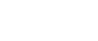 *1-плановое посещение, 2-вызов, 3-другое                                         М.П.*1-плановое посещение, 2-вызов, 3-другое                                         М.П.*1-плановое посещение, 2-вызов, 3-другое                                         М.П.*1-плановое посещение, 2-вызов, 3-другое                                         М.П.*1-плановое посещение, 2-вызов, 3-другое                                         М.П.*1-плановое посещение, 2-вызов, 3-другое                                         М.П.*1-плановое посещение, 2-вызов, 3-другое                                         М.П.*1-плановое посещение, 2-вызов, 3-другое                                         М.П.*1-плановое посещение, 2-вызов, 3-другое                                         М.П.Работу принял (представитель заказчика) ____________________/________________________Работу принял (представитель заказчика) ____________________/________________________Работу принял (представитель заказчика) ____________________/________________________Работу принял (представитель заказчика) ____________________/________________________Работу принял (представитель заказчика) ____________________/________________________Работу принял (представитель заказчика) ____________________/________________________Работу принял (представитель заказчика) ____________________/________________________Работу принял (представитель заказчика) ____________________/________________________Работу принял (представитель заказчика) ____________________/________________________Работу принял (представитель заказчика) ____________________/________________________подпись / расшифровкаподпись / расшифровкаподпись / расшифровкаподпись / расшифровкаподпись / расшифровкаподпись / расшифровкаподпись / расшифровкаподпись / расшифровкаподпись / расшифровкаподпись / расшифровкаподпись / расшифровкаИсполнитель:Должность_____________________ ФИОМП (при наличии)Заказчик:И.о. руководителяФГБУ «АМП Каспийского моря»___________________ Н.А. Ковалев мп